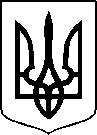 МІНІСТЕРСТВО ОХОРОНИ ЗДОРОВ’Я УКРАЇНИНАКАЗПро відмову у екстреній державній реєстрації лікарських засобів, медичних імунобіологічних препаратів, препаратів крові, що виробляються або постачаються в Україну протягом періоду дії воєнного стану, під зобов’язанняВідповідно до статті 9 Закону України «Про лікарські засоби», абзацу двадцять сьомого підпункту 12 пункту 4 Положення про Міністерство охорони здоров’я України, затвердженого постановою Кабінету Міністрів України від 25 березня 2015 року № 267 (в редакції постанови Кабінету Міністрів України від 24 січня 2020 року № 90), пунктів 5, 8, 10 Порядку екстреної державної реєстрації лікарських засобів, медичних імунобіологічних препаратів, препаратів крові, що виробляються або постачаються в Україну протягом періоду дії воєнного стану, під зобов’язання, затвердженого постановою Кабінету Міністрів  України від 15 квітня 2022 року № 471, на підставі результатів перевірки реєстраційних матеріалів лікарських засобів, що подані на екстрену державну реєстрацію, проведених державним підприємством «Державний експертний центр Міністерства охорони здоров’я України», висновків за результатами перевірки документів на лікарський засіб, медичний імунобіологічний препарат, препарат крові, поданий на екстрену державну реєстрацію, від 10 лютого 2023 року та рекомендацій до екстреної державної реєстрації або відмови у такій,НАКАЗУЮ:Відмовити у екстреній державній реєстрації та внесенні до Державного реєстру лікарських засобів України лікарських засобів, медичних імунобіологічних препаратів, препаратів крові згідно з додатком.Фармацевтичному управлінню (Олександру Гріценку) забезпечити оприлюднення цього наказу на офіційному вебсайті Міністерства охорони здоров’я України.Контроль за виконанням цього наказу покласти на першого заступника Міністра Сергія Дуброва.Міністр                                                                                           Віктор ЛЯШКО       ПЕРЕЛІКЛІКАРСЬКИХ ЗАСОБІВ, МЕДИЧНИХ ІМУНОБІОЛОГІЧНИХ ПРЕПАРАТІВ, ПРЕПАРАТІВ КРОВІ, ЯКИМ ВІДМОВЛЕНО У ДЕРЖАВНІЙ РЕЄСТРАЦІЇ ЗА ПРОЦЕДУРОЮ ЕКСТРЕНОЇ ДЕРЖАВНОЇ РЕЄСТРАЦІЇ ТА ВНЕСЕННІ ДО ДЕРЖАВНОГО РЕЄСТРУ ЛІКАРСЬКИХ ЗАСОБІВ УКРАЇНИ14 березня 2023 року.0.20200                          Київ                                           № 4922284Додаток до наказу Міністерства охорониздоров’я України «Про відмову у екстреній державній реєстрації лікарських засобів, медичних імунобіологічних препаратів, препаратів крові, що виробляються або постачаються в Україну протягом періоду дії воєнного стану, під зобов’язання»від 14 березня 2023 року № 492  № п/пНазва лікарського засобуФорма випуску (лікарська форма, упаковка)ЗаявникКраїна заявникаВиробникКраїна виробникаРеєстраційна процедураУмови відпускуРекламуванняНомер реєстраційного посвідченняАМОКСИЦИЛІН/КЛАВУЛАНОВА КИСЛОТА САЛА 1000 МГ/200 МГ ПОРОШОК ДЛЯ РОЗЧИНУ ДЛЯ ІН'ЄКЦІЙ ТА ІНФУЗІЙ EFG1000 мг/200 мг порошок для розчину для ін'єкцій та інфузій EFG, флакон, по 100 флаконів у клінічній коробціМістрал Кепітал Менеджмент ЛімітедАнгліяЛАБОРАТОРІО РЕЙГ ЖОФРЕ, С.А.Іспаніяреєстрація на 1 ріктільки в умовах стаціонаруНе підлягаєUA/19938/01/01АПІОРАЛ /APIORALспрей сублінгвальний, початковий набір: по 1 флакону тип 1 (3,5 мл) (флакон тип 1, 1/5 розведення) разом з 2 флаконами тип 2 (9,5 мл) (флакон тип 2, максимальна концентрація) у пластиковому контейнері, по 1 контейнеру в картонній коробці; підтримуючий набір: по 2 флакони тип 2 (9,5 мл) (флакон тип 2, максимальна концентрація) у пластиковому контейнері, по 1 контейнеру в картонній коробціНЕО ПРОБІО КЕАР ІНК.КанадаАСАК Фармасьютікал Імунолоджі, С.А.Іспанiяреєстрація на 1 рікза рецептомНе підлягаєUA/19939/01/01БІЕМЕФРИН 4 МГ/ 4МЛ ВВ АМПУЛА ІН'ЄКЦІЙНОГО РОЗЧИНУ ДЛЯ ІНФУЗІЙрозчин для інфузій, 4 мг/4 мл, ампула, по 10 ампул в картонній коробціМістрал Кепітал Менеджмент ЛімітедАнгліяМефар Ілач Сан. А.C.Туреччинареєстрація на 1 рікза рецептомНе підлягаєUA/19940/01/01ВАНТО / VANTOтаблетки, вкриті оболонкою, кишковорозчинні по 500 мг, по 10 таблеток в блістері, по 10 блістерів у картонній коробціТОВ ПЮБЕ ГЛОБАЛ
ПольщаСкайбіотек Лайфсаєнсиз Пвт. Лтд.
Індіяреєстрація на 1 рік за рецептомне підлягаєUA/19950/01/01ВІГАГЛОБ 500 / VIGAGLOB 500таблетки, вкриті плівковою оболонкою по 500 мг, по 10 таблеток в блістері, по 10 блістерів у картонній коробціТОВ ПЮБЕ ГЛОБАЛ
ПольщаГЛОБЕЛА ФАРМА ПВТ. ЛТД.
Індіяреєстрація на 1 рік за рецептомне підлягаєUA/19951/01/01ОНДАНСЕТРОНУ ГІДРОХЛОРИДрозчин для ін'єкцій 8 мг/4 мл, ампули по 4 мл, по 5 ампул в картонній коробціМістрал Кепітал Менеджмент ЛімітедАнгліяПТ. Новелл Фармасьютикал ЛабораторізІндонезіяреєстрація на 1 рікза рецептомНе підлягаєUA/19941/01/02ОНДАНСЕТРОНУ ГІДРОХЛОРИДрозчин для ін'єкцій 4 мг/2 мл, ампули по 2 мл, по 5 ампул в картонній коробціМістрал Кепітал Менеджмент ЛімітедАнгліяПТ. Новелл Фармасьютикал ЛабораторізІндонезіяреєстрація на 1 рікза рецептомНе підлягаєUA/19941/01/01ПРОПОФОЛ-ПФ 1 %200 мг/20 мл емульсія для внутрішньовенних ін'єкцій/інфузій, по 20 мл в ампулах, по 5 ампул у картонній пачціМістрал Кепітал Менеджмент ЛімітедАнгліявиробник, відповідальний за виробництво готової лікарської форми, контроль та випуск серії:
ПОЛІФАРМА ІЛАЧ САН. ВЕ ТІДЖ. А.Ш., Туреччина;виробник, відповідальний за первинну та вторинну упаковку:
АРОМА ІЛАЧ САН. ЛТД. СТІ, Туреччина Туреччинареєстрація на 1 рікза рецептомНе підлягаєUA/19942/01/01СІКОЦЕТАМ / SYCOCETAMрозчин оральний, 100 мг/мл; по 120 мл у флаконі; по 1 флакону у картонній коробціТОВ ПЮБЕ ГЛОБАЛ
ПольщаМаркірл Фармасьютікал Індастріз
Єгипетреєстрація на 1 рік за рецептомне підлягаєUA/19952/01/01ТРАНЕКСАМОВА КИСЛОТАрозчин для ін'єкцій, 100 мг/мл, ампули по 5 мл, по 10 ампул в картонній коробціМістрал Кепітал Менеджмент ЛімітедАнгліявиробництво готової лікарської форми, первинна та вторинна упаковка, контроль серії, випуск серії:
ПТ. Новелл Фармасьютикал ЛабораторізІндонезіяреєстрація на 1 рікза рецептомНе підлягаєUA/19943/01/01ФЕРРОВІНрозчин для ін'єкцій / концентрат для розчину для інфузій 20 мг/мл по 5 мл в ампулі, по 5 ампул у картонній коробціТЕХНОПАК МАНУФЕКЧЕ ЛІМІТЕДІрландiяРАФАРМ С.А.Грецiяреєстрація на 1 рікза рецептомНе підлягаєUA/19944/01/01В.о. начальника Фармацевтичного управлінняОлександр ГРІЦЕНКО